Создание таблиц в тестовом редакторе WORD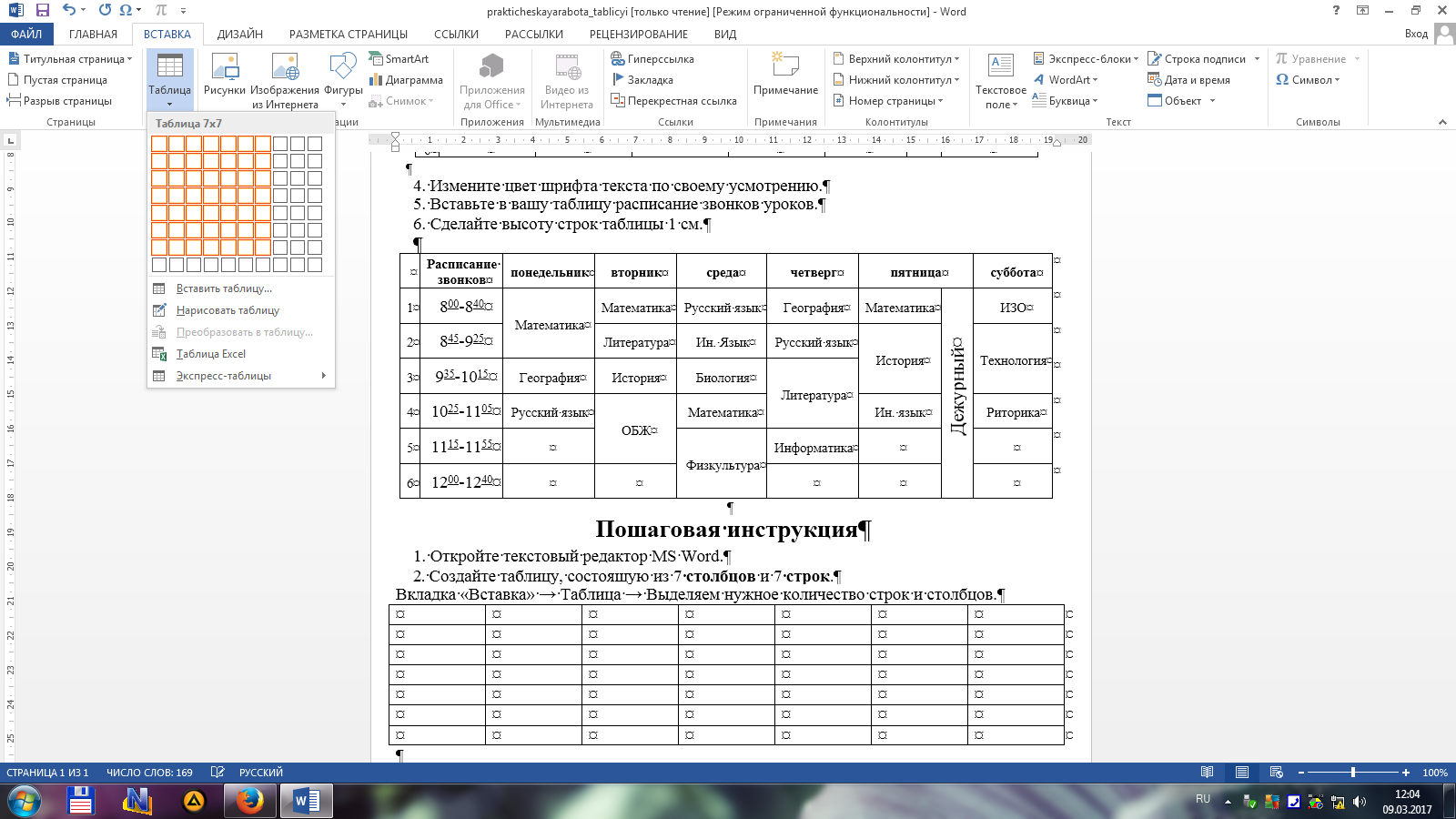 1. Откройте текстовый редактор MS Word.2. Создайте таблицу, состоящую из 8 столбцов и 7 строк.Вкладка «Вставка» → Таблица → Выделяем нужное количество строк и столбцов.3. Заполните таблицу следующим образомСначала объединим ячейки: Выделяем ячейки, которые хотим объединить → Вкладка «Работа с таблицей: макет» → Кнопка «Объединить ячейки»Для того, чтобы изменить направление текста «Дежурный»: Выделяем текст → Вкладка «Работа с таблицей: макет» → Кнопка «Направление текста» → Нажимаем её пока текст не примет нужное направление.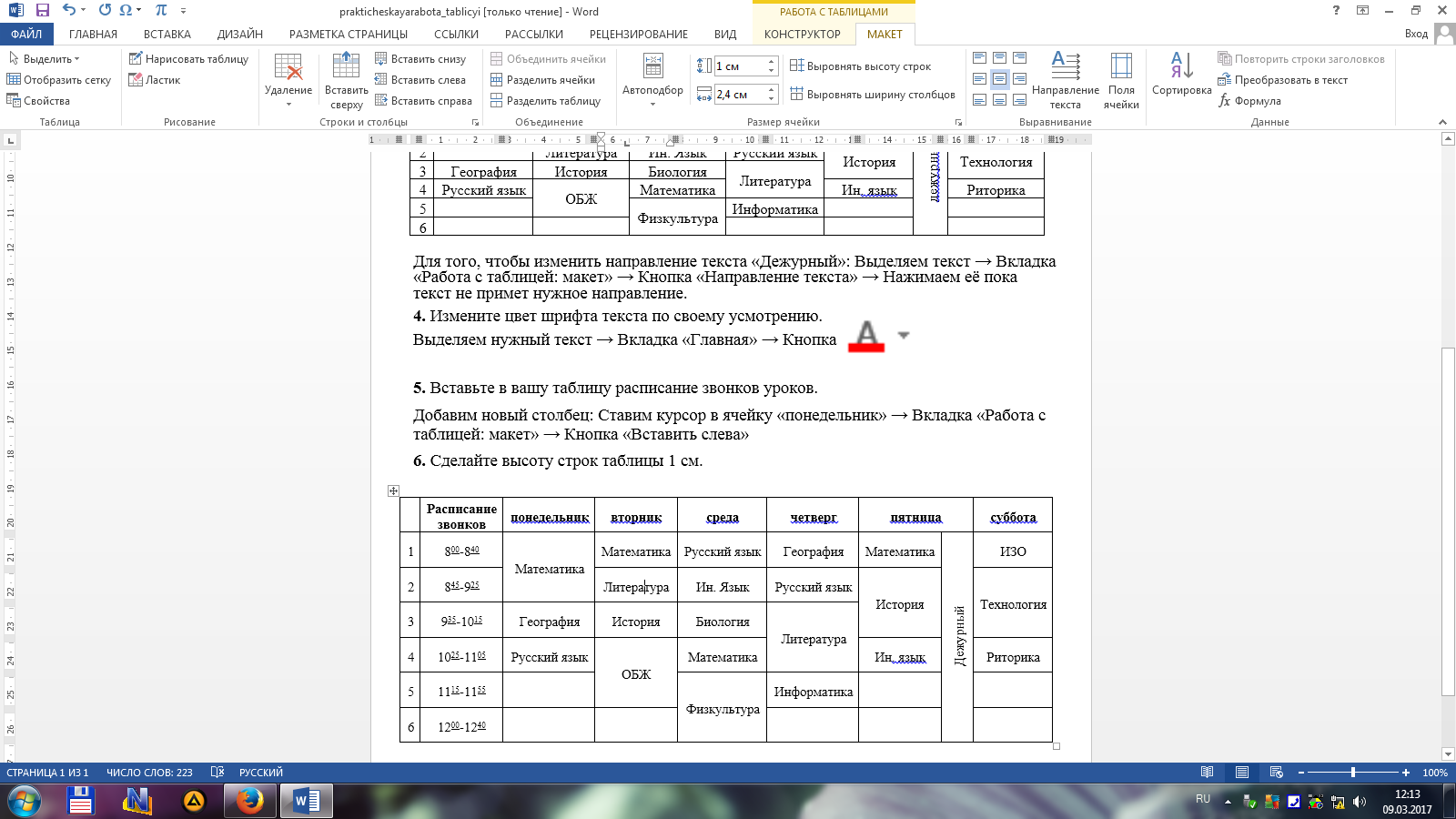 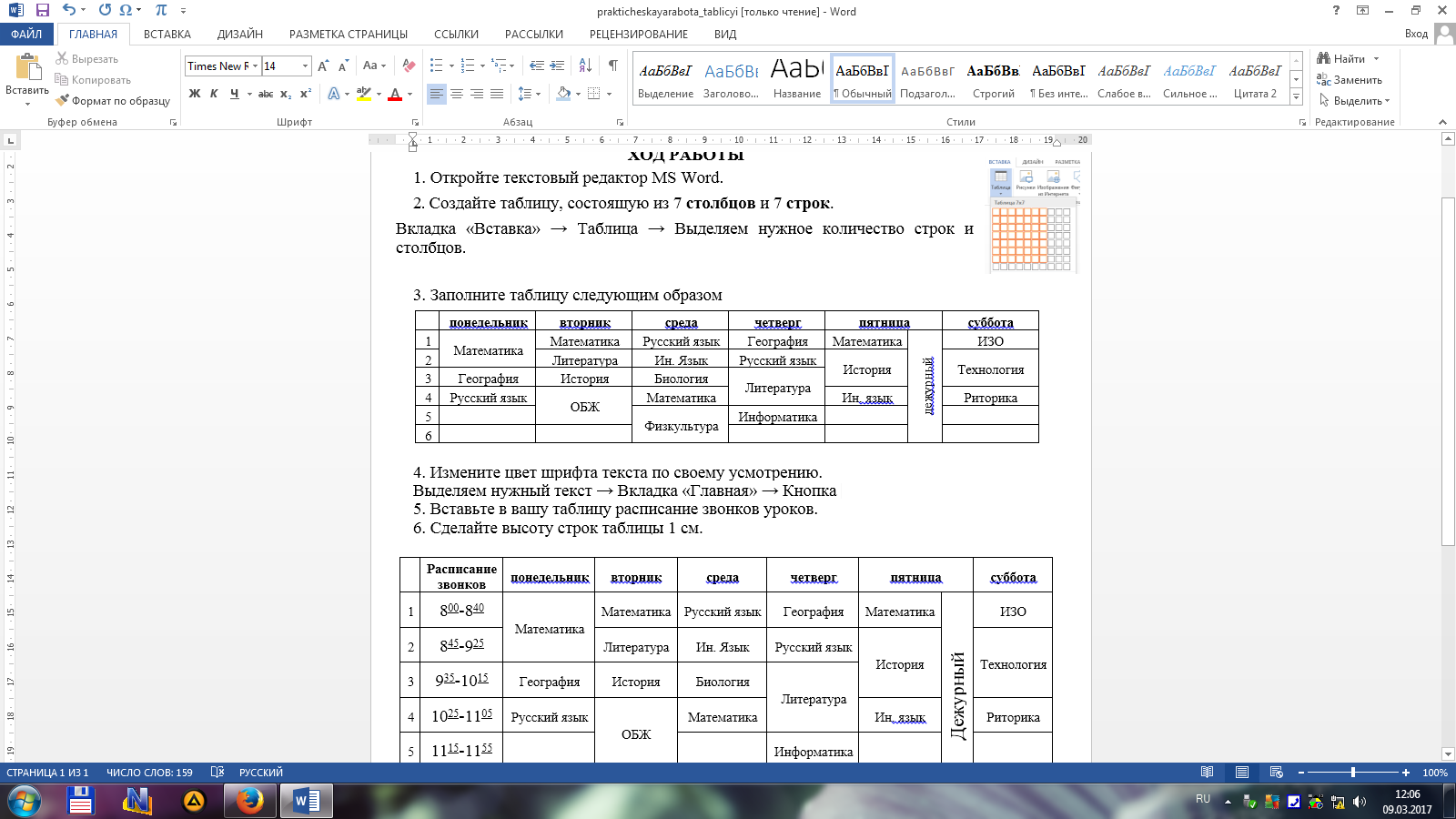 4. Измените цвет шрифта текста по своему усмотрению.Выделяем нужный текст → Вкладка «Главная» → Кнопка 5. Вставьте в вашу таблицу расписание звонков уроков.Добавим новый столбец: Ставим курсор в первую ячейку (пустая) → Вкладка «Работа с таблицей: макет» → Кнопка «Вставить справо» 6. Сделайте высоту строк таблицы .Выделить всю таблицу → Вкладка «Работа с таблицей: макет» → Ввести значение высоты (1 см) в окно настройки высоты ячейки → нажать клавишу «Enter» 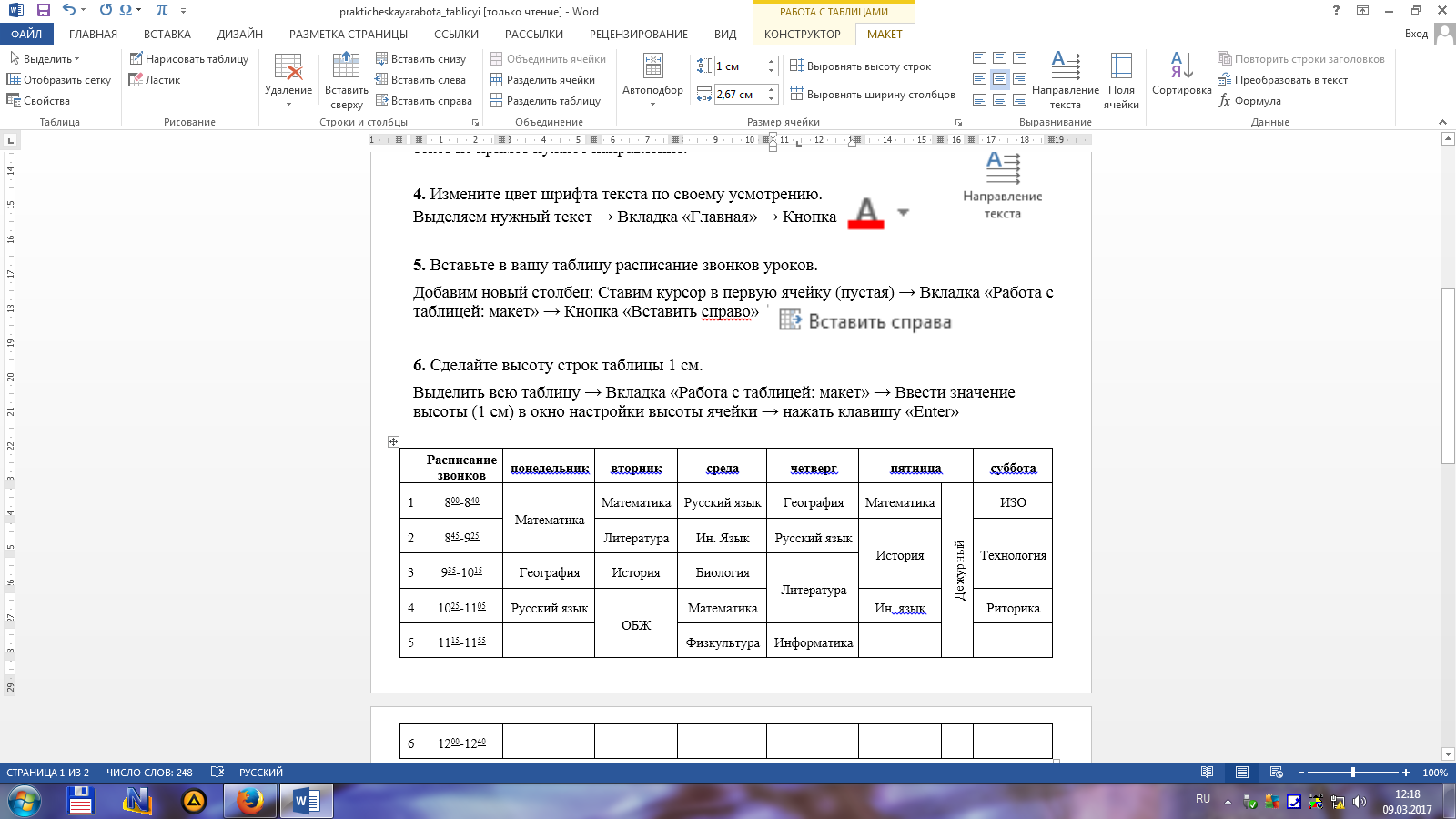 понедельниквторниксредачетвергпятницапятницасуббота1МатематикаМатематикаРусский языкГеографияМатематикадежурныйИЗО2МатематикаЛитератураИн. ЯзыкРусский языкИсториядежурныйТехнология3ГеографияИсторияБиологияЛитератураИсториядежурныйТехнология4Русский языкОБЖМатематикаЛитератураИн. языкдежурныйРиторика5ОБЖФизкультураИнформатикадежурный6Физкультурадежурный